EN LA H. CIUDAD DE CÁRDENAS, ESTADO DE TABASCO, REPÚBLICA MEXICANA, SIENDO LAS 11:00 HORAS DEL DÍA VIERNES 28 DE OCTUBRE DEL AÑO DOS MIL DIECISÉIS, REUNIDOS EN LA SALA DE CABILDO DEL PALACIO MUNICIPAL, SITO EN PLAZA HIDALGO S/N DE ESTA CIUDAD, LOS REGIDORES, PROCEDIERON A REALIZAR LA SESIÓN extraordinaria del h. cabildo, DE CONFORMIDAD CON LO ESTABLECIDO EN LOS ARTÍCULOS 38, 39 FRACCIÓN II DE LA LEY ORGÁNICA DE LOS MUNICIPIOS DEL ESTADO DE TABASCO, ASISTIDOS POR EL SECRETARIO DEL H. AYUNTAMIENTO CONSTITUCIONAL, lic. david sixto cuevas castro, QUIEN DIO APERTURA A LA SESIÓN; SOMETIENDO A LA CONSIDERACIÓN  DE LOS REGIDORES EL SIGUIENTE ORDEN DEL DÍA: SEGUIDAMENTE EN CUMPLIMIENTO AL PRIMER PUNTO DEL ORDEN DEL DÍA SE PROCEDIÓ A PASAR LISTA DE ASISTENCIA A LOS INTEGRANTES DEL H. CABILDO PRESENTES: LIC. RAFAEL ACOSTA LEÓN, PRESIDENTE MUNICIPAL Y PRIMER REGIDOR; DRA. GABRIELA JAVIER PÉREZ, SINDICO DE HACIENDA (INGRESOS) Y SEGUNDO REGIDOR; LIC. ABELARDO MORENO RODRÍGUEZ, SINDICO DE HACIENDA (EGRESOS) Y TERCER REGIDOR; REGIDORES: C. ITZEL ARMAS BALCÁZAR, PROF. CARLOS ALBERTO GARCÍA JERÓNIMO, C. IRMA CALIS LÓPEZ, C. GUSTAVO CARMONA HERNÁNDEZ, MD. AYDE ESMERALDA BOFFIL RODRÍGUEZ, LIC. GERARDO ACUÑA Cortázar, C. ROSSMERY DE LOS SANTOS MORALES; LIC. RUBÉN PRIEGO WILSON, C. GUADALUPE LÓPEZ ESCALANTE, C. ANA LUÍSA  CRIVELLI GASPERIN, E ING. JOSÉ DEL CARMEN CRUZ FLORES. COMO TODOS LOS REGIDORES SE ENCUENTRAN PRESENTES, EL C. PRESIDENTE MUNICIPAL, LIC. RAFAEL ACOSTA LEÓN, PROCEDIÓ AL DESAHOGO DEL PUNTO Nº 2 DEL ORDEN DEL DÍA, DECLARANDO FORMALMENTE  INSTALADA LA SESIÓN Y VALIDO LOS ACUERDOS QUE SE APRUEBEN, DE CONFORMIDAD CON LO ESTABLECIDO EN EL ARTÍCULO 38 DE LA LEY ORGÁNICA DE LOS MUNICIPIOS DEL ESTADO DE TABASCO.EN EL DESAHOGO DEL PUNTO Nº 3 DEL ORDEN DEL DÍA, EL SECRETARIO DEL H. AYUNTAMIENTO CONSTITUCIONAL, LIC. DAVID SIXTO CUEVAS CASTRO, SOMETE A LA CONSIDERACIÓN DE LOS REGIDORES SE DISPENSE LA LECTURA DEL ACTA DE LA SESIÓN ANTERIOR Y EN FORMA ECONÓMICA SE APRUEBE, SIENDO APROBADO POR UNANIMIDAD.EN EL DESAHOGO DEL PUNTO Nº 4 DEL ORDEN DEL DÍA, EL L.C. CONCEPCIÓN GALLEGOS CASTILLO, DIRECTOR DE FINANZAS, PRESENTA A LOS REGIDORES PARA SU AUTORIZACIÓN, LA INICIATIVA DE LEY DE INGRESOS DEL MUNICIPIO DE CÁRDENAS, TABASCO, PARA EL EJERCICIO FISCAL DEL AÑO 2017, EN CUMPLIMIENTO AL ARTÍCULO 65, FRACCIÓN VI DE LA CONSTITUCIÓN POLÍTICA DEL ESTADO LIBRE Y SOBERANO DE TABASCO,  ARTÍCULO 29, FRACCIÓN IV Y 79, FRACCIÓN IV DE LA LEY ORGÁNICA DE LOS MUNICIPIOS VIGENTE EN EL ESTADO, QUE A CONTINUACIÓN SE DETALLA:ARTÍCULO 1.- PARA CUBRIR LOS GASTOS DE SU ADMINISTRACIÓN, SERVICIOS PÚBLICOS, OBRAS Y DEMÁS OBLIGACIONES A SU CARGO, PARA EL EJERCICIO FISCAL DEL AÑO 2017, EL MUNICIPIO DE CÁRDENAS, DEL ESTADO DE TABASCO, PERCIBIRÁ LOS INGRESOS ESTIMADOS PROVENIENTES DE LOS CONCEPTOS QUE A CONTINUACIÓN SE ENUMERAN:ARTÍCULO 1.- PARA CUBRIR LOS GASTOS DE SU ADMINISTRACIÓN, SERVICIOS PÚBLICOS, OBRAS Y DEMÁS OBLIGACIONES A SU CARGO, PARA EL EJERCICIO FISCAL DEL AÑO 2017, EL MUNICIPIO DE CÁRDENAS, DEL ESTADO DE TABASCO, PERCIBIRÁ LOS INGRESOS ESTIMADOS PROVENIENTES DE LOS CONCEPTOS QUE A CONTINUACIÓN SE ENUMERAN:EL MONTO DE LAS PARTICIPACIONES FEDERALES SE SUJETARÁ EN TODO CASO, A LOS IMPORTES QUE POR PARTICIPACIONES LE CORRESPONDAN AL ESTADO DE TABASCO Y A SUS MUNICIPIOS SEGÚN SE DETERMINE EN EL PRESUPUESTO DE EGRESOS DE LA FEDERACIÓN PARA EL EJERCICIO FISCAL 2017, Y EN LOS TÉRMINOS DE LAS LEYES DE COORDINACIÓN FISCAL Y FINANCIERA DEL ESTADO DE TABASCO; CUYO MONTO HABRÁ DE SER ESTABLECIDO CONFORME LOS ORDENAMIENTOS ANTERIORES Y PUBLICADOS OPORTUNAMENTE EN EL PERIÓDICO OFICIAL DEL ESTADO.LOS INGRESOS PROVENIENTES DE LAS APORTACIONES FEDERALES DEL RAMO GENERAL 33, FONDOS III Y IV, QUE LE CORRESPONDAN AL MUNICIPIO, SE SUJETARÁN A LAS CANTIDADES QUE SEAN PUBLICADAS POR EL GOBIERNO ESTATAL EN EL PERIÓDICO OFICIAL DEL ESTADO, QUEDANDO OBLIGADO EL H. AYUNTAMIENTO A TRAVÉS DE LOS SERVIDORES PÚBLICOS COMPETENTES, A INFORMAR DE SU EJERCICIO AL RENDIR LA CUENTA PÚBLICA CORRESPONDIENTE.LOS PRODUCTOS FINANCIEROS QUE SE GENEREN EN EL MANEJO DE ESTOS FONDOS, SERÁN ADICIONADOS A LOS MISMOS PARA QUE SE INCREMENTEN HASTA POR LAS CANTIDADES QUE RESULTEN.TAMBIÉN FORMARÁN PARTE DE LOS INGRESOS DEL MUNICIPIO: LOS DEMÁS QUE SE ESTABLEZCAN EN LOS CONVENIOS DE ADHESIÓN AL SISTEMA NACIONAL DE COORDINACIÓN FISCAL Y DE COLABORACIÓN ADMINISTRATIVA EN MATERIA FISCAL FEDERAL, QUE TIENEN CELEBRADOS EL GOBIERNO DEL ESTADO Y LA SECRETARIA DE HACIENDA Y CRÉDITO PÚBLICO, Y LOS QUE ESTABLEZCA LA LEY DE COORDINACIÓN FISCAL Y FINANCIERA DEL ESTADO DE TABASCO, ASÍ COMO LOS CONVENIOS CELEBRADOS ENTRE EL EJECUTIVO DEL ESTADO Y EL AYUNTAMIENTO; ADEMÁS DE LOS INGRESOS EXTRAORDINARIOS QUE PERCIBA EL MUNICIPIO Y QUE NO ESTÉN COMPRENDIDOS EN LOS CONCEPTOS ANTERIORES.LOS INGRESOS OBTENIDOS POR LA HACIENDA PÚBLICA MUNICIPAL, DERIVADO DE LA CONTRATACIÓN DE DEUDA PÚBLICA AUTORIZADA POR EL CONGRESO DEL ESTADO, SERÁN APLICADOS CONFORME AL PRESUPUESTO DE EGRESOS DEL MUNICIPIO DE CÁRDENAS, TABASCO, PARA EL EJERCICIO FISCAL 2017, LA LEY DE DISCIPLINA FINANCIERA Y DEMÁS DISPOSICIONES LEGALES APLICABLES.ARTÍCULO 2.- LOS INGRESOS A QUE SE REFIERE EL ARTÍCULO ANTERIOR, SE CAUSARÁN, LIQUIDARÁN Y RECAUDARÁN EN LOS TÉRMINOS DE LA LEY DE HACIENDA MUNICIPAL DEL ESTADO DE TABASCO Y DE CONFORMIDAD CON LAS DISPOSICIONES DE LAS DEMÁS LEYES, CÓDIGOS, REGLAMENTOS, CONVENIOS, DECRETOS Y DISPOSICIONES APLICABLES.ARTÍCULO 3.- EL EJECUTIVO DEL ESTADO PODRÁ RETENER LAS PARTICIPACIONES QUE EN IMPUESTOS FEDERALES O ESTATALES CORRESPONDAN AL MUNICIPIO, PARA CUBRIR LAS OBLIGACIONES DE ÉSTOS, QUE EL ESTADO HAYA GARANTIZADO EN LOS TÉRMINOS DEL ARTÍCULO 9 DE LA LEY DE COORDINACIÓN FISCAL Y LO CORRELATIVO DE LA LEYES DE COORDINACIÓN FISCAL Y FINANCIERA DEL ESTADO DE TABASCO Y DE DEUDA PÚBLICA DEL ESTADO DE TABASCO Y SUS MUNICIPIOS.ARTÍCULO 4.- CUANDO LOS CONTRIBUYENTES NO CUBRAN OPORTUNAMENTE LAS CONTRIBUCIONES Y APROVECHAMIENTOS EN LA FECHA O DENTRO DEL PLAZO FIJADO POR LAS DISPOSICIONES FISCALES DEBERÁN PAGARSE ACTUALIZACIONES, EN TÉRMINOS DE LO SEÑALADO POR EL ARTÍCULO 22 DEL CÓDIGO FISCAL DEL ESTADO DE TABASCO, DE APLICACIÓN SUPLETORIA.CUANDO EL RESULTADO DE LA OPERACIÓN PARA EL CÁLCULO DE ACTUALIZACIÓN SEA MENOR A 1, EL FACTOR DE ACTUALIZACIÓN QUE SE APLICARÁ AL MONTO DE LAS CONTRIBUCIONES Y APROVECHAMIENTOS, ASÍ COMO A LOS VALORES DE BIENES U OPERACIONES DE QUE SE TRATEN, SERÁ 1.ADEMÁS DEBERÁN CUBRIRSE RECARGOS POR CONCEPTO DE INDEMNIZACIÓN AL FISCO MUNICIPAL POR FALTA DE PAGO OPORTUNO, A UNA TASA DEL 2% POR CADA MES O FRACCIÓN DE MES QUE TRANSCURRA DESDE LA FECHA EN QUE DEBIÓ CUMPLIRSE LA OBLIGACIÓN Y HASTA QUE SE PAGUE.ARTÍCULO 5.- EN LOS CASOS DE PRÓRROGA O PLAZO PARA EL PAGO DE LOS CRÉDITOS FISCALES SE CAUSARÁN INTERESES MENSUALES SOBRE SALDOS INSOLUTOS A UNA TASA DEL 1.5% DE ACUERDO A LA LEY DE LA MATERIA.ARTÍCULO 6.- PARA LOS EFECTOS DEL ARTÍCULO 97 DE LA LEY DE HACIENDA MUNICIPAL DEL ESTADO DE TABASCO, LOS PREDIOS URBANOS REGISTRADOS EN EL CATASTRO COMO NO EDIFICADOS O CUYA CONSTRUCCIÓN O BARDA ESTÉ EN CONDICIONES RUINOSAS, SERÁN SUJETOS A UNA SOBRETASA DEL TREINTA POR CIENTO.ARTÍCULO 7.- LAS INFRACCIONES A LAS LEYES MUNICIPALES, ASÍ COMO LOS DELITOS QUE SE COMETIEREN EN PERJUICIO DEL FISCO MUNICIPAL, SERÁN SANCIONADAS DE ACUERDO CON EL CÓDIGO FISCAL DEL ESTADO DE TABASCO Y DEMÁS DISPOSICIONES APLICABLES, SIN PERJUICIO DE QUE LA CONDUCTA DE QUE SE TRATE SEA CONSTITUTIVA DE ALGÚN DELITO, EN CUYO CASO SERÁ SANCIONADA POR LA AUTORIDAD COMPETENTE, CONFORME A DERECHO.EN LA APLICACIÓN E INTERPRETACIÓN DE LA LEY DE HACIENDA MUNICIPAL DEL ESTADO DE TABASCO SE DEBERÁN OBSERVAR LOS DEMÁS ORDENAMIENTOS FISCALES DEL ESTADO, LOS DE LOS MUNICIPIOS Y LOS FEDERALES, EN EL EJERCICIO DE LAS FACULTADES CONFERIDAS EN LOS CONVENIOS DE COLABORACIÓN ADMINISTRATIVA EN MATERIA FISCAL FEDERAL EN QUE, EN SU CASO, SEAN PARTE.ARTÍCULO 8.- EN TÉRMINOS DE LO DISPUESTO POR LOS ARTÍCULOS 115 FRACCIÓN IV, SEGUNDO PÁRRAFO DE LA CONSTITUCIÓN POLÍTICA DE LOS ESTADOS UNIDOS MEXICANOS, Y 65, FRACCIÓN V, ÚLTIMO PÁRRAFO DE LA CONSTITUCIÓN POLÍTICA DEL ESTADO LIBRE Y SOBERANO DE TABASCO, Y PARA LOS FINES DE SUS INGRESOS, EL MUNICIPIO, A TRAVÉS DE LA AUTORIDAD FISCAL MUNICIPAL COMPETENTE, DETERMINARÁ LAS EXENCIONES O SUBSIDIOS RESPECTO DE LAS CONTRIBUCIONES RELATIVAS A LOS BIENES DEL DOMINIO PÚBLICO DE LA FEDERACIÓN, DE LOS ESTADOS Y DE LOS MUNICIPIOS.LAS EXENCIONES O SUBSIDIOS NO SERÁN APLICABLES CUANDO LOS BIENES DEL DOMINIO PÚBLICO DE LA FEDERACIÓN, DEL ESTADO O DEL MUNICIPIO SEAN UTILIZADOS POR ENTIDADES PARAESTATALES O POR PARTICULARES, BAJO CUALQUIER TÍTULO, PARA FINES ADMINISTRATIVOS O PROPÓSITOS DISTINTOS A LOS DE SU OBJETO PÚBLICO.ARTÍCULO 9.- LOS INGRESOS A QUE SE REFIERE LA PRESENTE LEY NO PODRÁN SER RETENIDOS NI EMBARGADOS POR NINGÚN CONCEPTO, SALVO CUANDO SEAN OTORGADOS COMO GARANTÍA EN LOS TÉRMINOS ESTABLECIDOS EN LAS LEYES APLICABLES.ARTÍCULO 10.- ATENDIENDO LO DISPUESTO EN LOS ARTÍCULOS 36 FRACCIÓN XII DE LA CONSTITUCIÓN POLÍTICA DEL ESTADO LIBRE Y SOBERANO DE TABASCO Y 25 DE LA LEY DE DEUDA PÚBLICA DEL ESTADO DE TABASCO Y SUS MUNICIPIOS; PARA EL EJERCICIO OPORTUNO DEL PRESUPUESTO DE EGRESOS DEL MUNICIPIO Y LA ADECUACIÓN DE LOS FLUJOS FINANCIEROS AUTORIZADOS POR EL CABILDO, EL H. AYUNTAMIENTO DE CÁRDENAS PODRÁ CONTRATAR FINANCIAMIENTO QUE NO EXCEDERÁ EL LÍMITE MÁXIMO QUE ESTABLECE LA LEY DE DEUDA PÚBLICA DEL ESTADO DE TABASCO Y SUS MUNICIPIOS, EN RELACIÓN A SUS INGRESOS ORDINARIOS PARA EL EJERCICIO FISCAL 2017, DE CONFORMIDAD CON LA LEY DE INGRESOS DEL MUNICIPIO, SIEMPRE Y CUANDO LA VIGENCIA DEL FINANCIAMIENTO NO SEA MAYOR A UN AÑO Y POR SU CONTRATACIÓN NO SEAN AFECTADOS EN GARANTÍA O PAGO EL DERECHO A RECIBIR LAS PARTICIPACIONES DERIVADAS DE LA COORDINACIÓN FISCAL O CUALQUIER OTRO INGRESO O DERECHO. EL AYUNTAMIENTO DEBERÁ COMUNICAR SOBRE EL PARTICULAR A LA COMISIÓN ORGÁNICA DE HACIENDA Y PRESUPUESTO DEL H. CONGRESO DEL ESTADO, EN UN PLAZO QUE NO EXCEDA DE 30 DÍAS NATURALES POSTERIORES A LA CONTRATACIÓN, LIQUIDACIÓN Y CONCLUSIÓN DEL FINANCIAMIENTO.TRANSITORIOSARTÍCULO PRIMERO.- EL PRESENTE DECRETO ENTRARÁ EN VIGOR EL DÍA UNO DE ENERO DEL AÑO DOS MIL DIECISIETE, PREVIA PUBLICACIÓN EN EL PERIÓDICO OFICIAL DEL GOBIERNO DEL ESTADO DE TABASCO.ARTÍCULO SEGUNDO.- QUEDAN SIN EFECTO TODAS AQUELLAS DISPOSICIONES QUE SE OPONGAN AL PRESENTE DECRETO.ARTÍCULO TERCERO.- EL H. CABILDO DEL MUNICIPIO DE CÁRDENAS, TABASCO, DE CONFORMIDAD CON LAS DISPOSICIONES LEGALES CORRESPONDIENTES, PODRÁ APROBAR LA IMPLEMENTACIÓN DE LOS PROGRAMAS QUE CONSIDERE PERTINENTES, DE APOYO A LOS CONTRIBUYENTES PARA EL PAGO DEL IMPUESTO PREDIAL.ARTÍCULO CUARTO.- EN RELACIÓN AL ARTÍCULO 5 DE LA PRESENTE LEY, LOS INTERESES SE CAUSARÁN A PARTIR DEL MES QUE TRANSCURRA DESDE LA FECHA EN QUE DEBIÓ CUMPLIRSE LA OBLIGACIÓN, HASTA QUE ÉSTA SE PAGUE.ARTÍCULO QUINTO.- CUANDO SE DISPONGA, POR MANDATO LEGAL DE LA AUTORIDAD COMPETENTE, LA TRANSFERENCIA DE SERVICIOS PÚBLICOS QUE ESTÉ PRESTANDO EL GOBIERNO DEL ESTADO Y SE TRASLADEN AL MUNICIPIO O, EN SU CASO, DE LA MUNICIPALIZACIÓN DE SERVICIOS PÚBLICOS QUE EL GOBIERNO DEL ESTADO TENGA QUE ENTREGAR AL GOBIERNO MUNICIPAL Y POR CUYOS SERVICIOS SE ESTABLECIERAN EN LA LEY DE INGRESOS DEL ESTADO DE TABASCO PARA EL EJERCICIO FISCAL DEL AÑO 2017, LOS CORRESPONDIENTES COBROS QUE NO ESTÉN PREVISTOS EN LOS ORDENAMIENTOS HACENDARIOS DEL MUNICIPIO, SE APLICARÁ EN LO CONDUCENTE LO PREVISTO EN LA LEY DE INGRESOS DEL ESTADO DE TABASCO Y LA LEY DE HACIENDA DEL ESTADO DE TABASCO, HASTA EN TANTO SE ESTABLEZCA EL COBRO EN LA PRESENTE LEY O EN LA LEY DE HACIENDA MUNICIPAL DEL ESTADO DE TABASCO.ARTÍCULO SEXTO.- TRATÁNDOSE DE LAS CONTRIBUCIONES U OTROS INGRESOS QUE A LA FECHA SE RECAUDAN POR LA HACIENDA MUNICIPAL Y QUE DERIVAN DE LA PRESTACIÓN DE LOS SERVICIOS PÚBLICOS QUE EN FORMA, INDISTINTAMENTE VÍA CONVENIO O ACUERDO CELEBRADO CON EL PODER EJECUTIVO DEL ESTADO, O EN FORMA CONCURRENTE YA SEA CON LA FEDERACIÓN O EL ESTADO, SE MATERIALIZAN O EJECUTAN POR EL MUNICIPIO, CONFORME A LAS DISPOSICIONES CONSTITUCIONALES, Y LEGISLATIVAS, QUE NO ESTÉ EXPRESAMENTE PREVISTO SU COBRO EN ORDENAMIENTOS MUNICIPALES, SE ESTARÁ EN SU APLICACIÓN A LO CONSIDERADO EN LA LEY GENERAL DE CONTABILIDAD GUBERNAMENTAL  Y DEMÁS PREVISIONES LEGALES HACENDARIAS, SEGÚN SE TRATE EN EL ÁMBITO FEDERAL O ESTATAL.DESPUÉS DE SER ANALIZADO, EL H. CABILDO TOMANDO EN CONSIDERACIÓN QUE EN LA ESTRUCTURA DE LOS CONCEPTOS DE INGRESOS QUE SE ENUMERAN EN EL ARTÍCULO 1, SE PRESENTA CON  BASE EN EL PLAN DE CUENTAS PUBLICADO POR EL ÓRGANO SUPERIOR DE FISCALIZACIÓN DEL ESTADO, EN EL MARCO DE LA ARMONIZACIÓN CONTABLE, MISMO QUE SE ELABORÓ CONFORME A PLAN DE CUENTAS Y EL CLASIFICADOR POR RUBROS DE INGRESOS, EMITIDOS POR EL CONCEJO NACIONAL DE ARMONIZACIÓN CONTABLE (CONAC), POR UNANIMIDAD DE VOTOS, DETERMINA APROBAR EL SIGUIENTE PUNTO DE ACUERDO:ÚNICO.- SE APRUEBA LA INICIATIVA DE LEY DE INGRESOS DEL MUNICIPIO DE CÁRDENAS, TABASCO, PARA EL EJERCICIO FISCAL DEL AÑO 2017 Y SE REALICEN LOS TRAMITES CORRESPONDIENTES PARA SU DEBIDA APROBACIÓN  POR EL PLENO DEL H. CONGRESO  DEL ESTADO DE TABASCO Y  DEBIDA PUBLICACIÓN. EN EL DESAHOGO DEL PUNTO Nº 5 DEL ORDEN DEL DÍA, EL LIC. RAFAEL ACOSTA LEÓN, PRESIDENTE MUNICIPAL, PRESENTA A LA CONSIDERACIÓN DE LOS REGIDORES PARA LA APROBACIÓN EN SU CASO, DE la APERTURA DE PROYECTOS FINANCIADOS CON RECURSOS DEL RAMO 33 FONDO III Y RAMO 23 (VARIAS PROCEDENCIAS DE FINANCIAMIENTO), de acuerdo a lo siguiente:   RAMO 33 FIIIHIDROCARBUROS TERRESTRES 2016HIDROCARBUROS MARÍTIMOS 2015HIDROCARBUROS MARÍTIMOS 2016 fondo de proyectos de desarrollo regional  fondo PARA EL FORTALECIMIENTO DE LA INFRAESTRUCTURA ESTATAL Y MUNICIPALPROYECTOS PENDIENTES DE BAJAR EL RECURSO CARDENASPROYECTOS FAIP CON CONVOCATORIA 26 DE AGOSTO 2015PROYECTOS FAIP CON CONVOCATORIA 26 DE AGOSTO 2015DESPUÉS de ser analizado los regidores lo aprueban por unanimidad.EN EL DESAHOGO DEL PUNTO Nº 6 DEL ORDEN DEL DÍA, EL LIC. RAFAEL ACOSTA LEÓN, PRESIDENTE MUNICIPAL, PRESENTA A LA CONSIDERACIÓN DE LOS REGIDORES PARA LA APROBACIÓN EN SU CASO,  EL PLAN DE TRABAJO DEL COMITÉ INTERSECTORIAL DE SALUD MUNICIPAL DE CÁRDENAS, TABASCO, QUE TIENE COMO OBJETIVO, CONCERTAR, ORGANIZAR Y COORDINAR LA PARTICIPACIÓN INFORMADA EN LA ESTRATEGIA: LAVAR, TAPAR, VOLTEAR Y TIRAR (PATIO LIMPIO), PARA REDUCIR LOS CASOS DE ENFERMEDADES TRANSMITIDAS POR EL VECTOR: zIKA, CHIkUNGUNYA Y DENGUE.DESPUÉS de ser analizado los regidores lo aprueban por unanimidad.EN EL DESAHOGO DEL PUNTO Nº 7.- DEL ORDEN DEL DÍA, SE DA ENTRADA AL OFICIO SIGNADO POR EL COR. DE INF. RET. JULIÁN CARRERA RIVERA, EN EL QUE CON FUNDAMENTO EN EL ARTÍCULO 105 DE LA LEY GENERAL DEL SISTEMA NACIONAL DE SEGURIDAD PÚBLICA, ARTÍCULO 84, 85 Y 86 DE LA LEY DE SEGURIDAD PÚBLICA PARA EL ESTADO DE TABASCO, PRESENTA LA PROPUESTA DE INTEGRACIÓN  DE LA COMISIÓN DE HONOR Y JUSTICIA DE SEGURIDAD PÚBLICA Y TRÁNSITO MUNICIPAL, DE ACUERDO A LO SIGUIENTE: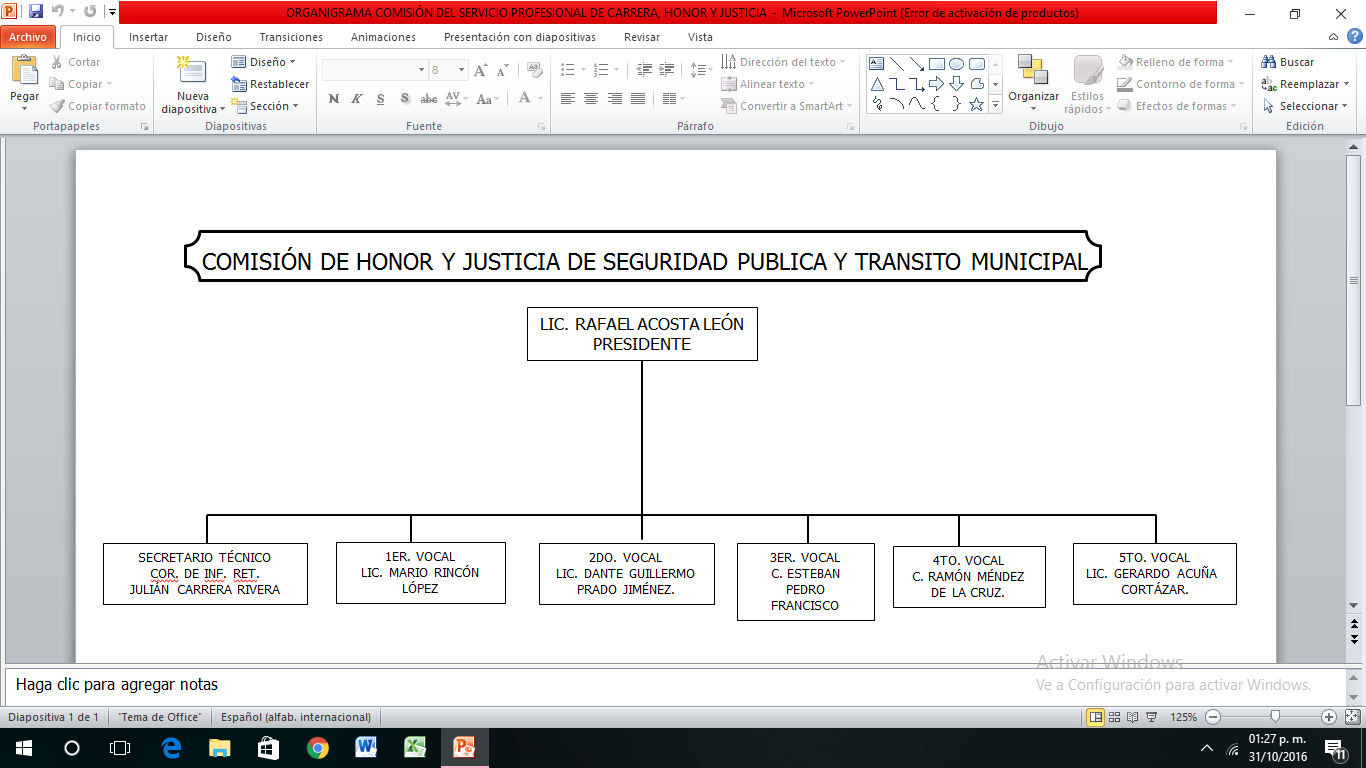 DESPUÉS de ser analizado los regidores lo aprueban por unanimidad.EN EL DESAHOGO DEL PUNTO Nº 8 DEL ORDEN DEL DÍA, EL LIC. RAFAEL ACOSTA LEÓN, PRESIDENTE MUNICIPAL, PRESENTA A LA CONSIDERACIÓN DE LOS REGIDORES LA ACEPTACIÓN DE LA DONACIÓN DEL PREDIO CON UNA SUPERFICIE CONSTANTE DE 1950 MTS2, UBICADO ENTRE LA CALLE 3 Y 4 DEL POBLADO C-20 “MIGUEL HIDALGO Y COSTILLA” DONADO EN ASAMBLEA DE EJIDATARIOS EL DÍA 19 DE SEPTIEMBRE DE 2016, AL H. AYUNTAMIENTO CONSTITUCIONAL DE ESTE MUNICIPIO DE CÁRDENAS, TABASCO. DONDE SE PRETENDE CONSTRUIR UN CENTRO DE ALBERGUE (DOMO) EN BENEFICIO DE LA COMUNIDAD.DESPUÉS DE SER ANALIZADO, SE APRUEBA POR UNANIMIDAD Y SE ACUERDA SE LLEVEN A CABO LOS TRÁMITES CORRESPONDIENTES PARA SU LEGALIZACIÓN.EN EL DESAHOGO  DEL PUNTO Nº 9 DEL ORDEN DEL DÍA, EL LIC. RAFAEL ACOSTA LEÓN, PRESIDENTE MUNICIPAL, PRESENTA A LA CONSIDERACIÓN DE LOS REGIDORES, LA DONACIÓN DEL, PREDIO QUE OCUPA LA ESCUELA PRIMARIA “LEODEGARIO RICARDEZ RIVERA, UBICADO EN LA CALLE  EXEQUÍAS TABOADA S/N COLONIA INFONAVIT SANTA RITA, CON UNA SUPERFICIE DE 2112.M2, CON LAS SIGUIENTES MEDIDAS Y COLINDANCIAS: AL NORTE 48 MTS. CON AVENIDA PASEO DEL DEPORTISTA, AL SUR: 48 MTS. CON LA CALLE EXEQUIAS TABOADA, AL ESTE: 44 MTS. CON JARDÍN DE NIÑOS Y AL OESTE: 44 MTS.CON LA CALLE 2.DESPUÉS DE SER ANALIZADO LOS REGIDORES LO APRUEBAN POR UNANIMIDAD.EN EL DESAHOGO DEL PUNTO Nº 10 DEL ORDEN DEL DÍA, SE DA ENTRADA AL ESCRITO DEL SINDICATO DE TRABAJADORES DE LA INDUSTRIA AZUCARERA Y SIMILARES DE LA REPÚBLICA MEXICANA DEL INGENIO SANTA ROSALÍA, SECCIÓN 39, EN EL QUE SOLICITAN LA AUTORIZACIÓN DE LA CONSTRUCCIÓN DE UN PANTEÓN  EN EL CENTRO INTEGRADOR SANTA ROSALÍA.DESPUÉS DE SER ANALIZADO EL H. CABILDO TOMANDO EN CONSIDERACIÓN LOS ARTÍCULOS 53, 54,  DE LA LEY ORGÁNICA DE LOS MUNICIPIOS DEL ESTADO DE TABASCO, SE APRUEBA POR UNANIMIDAD.EN EL DESAHOGO DEL PUNTO N° 11 DEL ORDEN DEL DÍA, CORRESPONDIENTE A LA CLAUSURA, EL LIC. RAFAEL ACOSTA LEÓN, PRESIDENTE MUNICIPAL, DA POR CLAUSURADA LA PRESENTE SESIÓN DE CABILDO, SIENDO LAS 12:20 HORAS DEL MISMO DÍA DE SU INICIO, EN PRESENCIA DE QUIENES EN ELLA INTERVINIERON, QUEDANDO CONSTANCIA DE LO ACTUADO. -------------------------------------------------------DOY FE.-----------------------------------------------------------EL SUSCRITO LIC. DAVID SIXTO CUEVAS CASTRO, EN MI CARÁCTER DE SECRETARIO DEL H. AYUNTAMIENTO CONSTITUCIONAL DEL MUNICIPIO DE CÁRDENAS, TABASCO.---------------------------------------------------C E R T I F I C A.----------------------------------------------------QUE LA PRESENTE ACTA DE CABILDO, CELEBRADA EL DÍA 28 DE OCTUBRE DE 2016, ES COPIA FIEL Y EXACTA SACADA DE SU ORIGINAL, QUE OBRA EN LOS ARCHIVOS DE ESTA SECRETARÍA DEL AYUNTAMIENTO, CORRESPONDIENTE A LOS AÑOS 2016-2018;  MISMA QUE CERTIFICO PARA LOS FINES LEGALES, A LOS VEINTIOCHO  DÍAS DEL MES DE OCTUBRE DE 2016.A T E N T A M E N T ELIC. DAVID SIXTO CUEVAS CASTRO.PUNTO Nº 1.-PASE DE LISTA DE ASISTENCIA.PUNTO Nº 2.-DECLARACIÓN DE QUÓRUM LEGAL.PUNTO Nº 3.-LECTURA DEL ACTA DE LA SESIÓN ANTERIOR Y APROBACIÓN EN SU CASO.PUNTO Nº 4.-ANÁLISIS Y APROBACIÓN EN SU CASO, DE LA INICIATIVA DE LEY DE INGRESOS DEL MUNICIPIO DE CÁRDENAS, TABASCO, PARA EL EJERCICIO FISCAL 2017.PUNTO Nº 5.- CONOCIMIENTO Y APROBACIÓN EN SU CASO, DE  APERTURA DE PROYECTOS FINANCIADOS CON RECURSOS DEL RAMO 33 FONDO III Y RAMO 23 (VARIAS PROCEDENCIAS DE FINANCIAMIENTO). PUNTO Nº 6.- ANÁLISIS Y APROBACIÓN EN SU CASO, DEL PLAN DE TRABAJO DEL COMITÉ INTERSECTORIAL DE SALUD MUNICIPAL DE CÁRDENAS, TABASCO.PUNTO nº 7.-ANÁLISIS Y APROBACIÓN EN SU CASO, DE LA INTEGRACIÓN DEL COMITÉ DE HONOR Y JUSTICIA DE SEGURIDAD PÚBLICA Y TRÁNSITO MUNICIPAL.PUNTO Nº 8.-ANÁLISIS Y APROBACIÓN EN SU CASO, DE LA ACEPTACIÓN DE DONACIÓN DEL PREDIO UBICADO EN EL POBLADO C-20 “MIGUEL HIDALGO Y COSTILLA “, EN FAVOR DE ESTE AYUNTAMIENTO DE CÁRDENAS, TABASCO.PUNTO Nº 9.-ANÁLISIS Y APROBACIÓN EN SU CASO, DE LA DONACIÓN DEL PREDIO QUE OCUPA LA ESCUELA PRIMARIA “LEODEGARIO RICÁRDEZ RIVERA”, UBICADO EN LA COLONIA INFONAVIT SANTA RITA.PUNTO Nº 10.-ANÁLISIS APROBACIÓN EN SU CASO DE LA CONSTRUCCIÓN DE UN PANTEÓN EN EL INGENIO SANTA ROSALÍA.PUNTO Nº 11-CLAUSURA.MUNICIPIO DE CÁRDENAS TABASCOINICIATIVA LEY DE INGRESOS PARA EL EJERCICIO FISCAL 2017DESCRIPCIÓNANUAL DESCRIPCIÓNANUAL 1Impuestos$       15,940,234.81 1.1Impuestos sobre los Ingresos$                                         04Impuesto sobre Espectáculos  Públicos$ 1.2Impuestos Sobre el Patrimonio$                  8,855,575.38 02Impuesto Predial$                  8,855,575.38 01Urbano$                  4,620,866.27 02Rustico$                  1,108,224.06 03Rezago Urbano ( Impuesto de ejercicio anteriores urbano)$                  2,330,579.86 04Rezago Rustico ( Impuesto de ejercicio anteriores Rustico)$                     795,905.19 1.3Impuestos Sobre la Producción, el Consumo y las Transacciones$                  5,248,890.65 02Traslado de Dominio de Bienes Muebles usados (Art. 8)$                                    -   02Enajenación de  Bienes Diversos$03Rezago sobre traslado de dominio de bienes Muebles usados$04Traslado de Dominio de Bienes Inmuebles$                  5,248,890.65 01Urbano $                  3,833,231.84 02Rustico$                     446,375.94 03Rezago Urbano ( Impuesto de ejercicio anteriores urbano)$                     885,759.70 04Rezago Rustico ( Impuesto de ejercicio anteriores Rustico)$                        83,523.17 1.4Impuestos al Comercio Exterior$ 1.5Impuestos sobre Nóminas y Asimilables (ISN)$ 1.6Impuestos Ecológicos$ 1.7Accesorios de Impuestos$                  1,835,768.78 01Recargos de Impuestos$                     876,850.44 02Recargo del Impuesto sobre el Patrimonio$                     876,850.44 1 impuesto predial Urbano $                     456,421.51 2 impuesto predial Rustico $                     151,018.69 3 Traslado de Dominio $                     269,410.24 03Recargo del Impuesto sobre la Producción, el consumo y las transacciones$ 05Recargos de otros Impuestos$ 02Multas de Impuestos$                     206,240.26 02Multas del Impuesto sobre el Patrimonio$                     206,240.26 1 Impuesto predial Urbano $                     162,973.83 2 Impuesto predial Rustico $                        43,266.44 03Multas del Impuesto sobre la Producción, el consumo y las transacciones$ 05Multas de otros Impuestos$ 04Gastos de ejecución de Impuestos$                     468,810.40 02Gastos del Impuesto sobre el Patrimonio$                     468,810.40 1 Impuesto predial Urbano $                     282,773.40 2 Impuesto predial Rustico $                     186,037.00 03Gastos del Impuesto sobre la Producción, el consumo y las transacciones$ 05Gastos de otros Impuestos $05Actualización de Impuestos $                   283,867.68 02Actualización  del Impuesto sobre el Patrimonio $                   283,867.68 1 Impuesto predial Urbano $                     165,493.67 2 Impuesto predial Rustico $                       74,177.36 3 Traslado de Dominio $                        44,196.65 03Actualización  del Impuesto sobre la Producción, el consumo y las transacciones$05Actualización  de otros Impuestos$1.8Otros Impuestos$ 1.9Impuestos no Comprendidos en las fracciones  de la Ley de Ingresos causadas en ejercicios fiscales anteriores pendientes de liquidación o pago.$ 2Cuotas y Aportaciones de Seguridad Social$ 3Contribuciones de mejoras$ 4Derechos$       17,305,003.64 4.1Derechos por el uso, goce, aprovechamiento, o explotación de bienes de dominio público$ 01Uso y Aprov. De Zona federal Marítima y Terrestre$ 4.2Derechos a los Hidrocarburos$ 4.3Derechos por la Prestación de Servicios$                  9,437,073.98 17Licencia y Permisos de Construcción$                  1,093,470.83 01Para construcciones de Loza de concreto y piso de mosaico o mármol por metro cuadrado$                        17,252.74 02Para otras construcciones por metro cuadrado$                     704,816.03 03Por Construcciones de bardas, Rellenos y/o Excavaciones$                     230,552.37 04Permiso para ocupación de vías públicas con material de construcción de construcción hasta por tres días.$                             894.00 05Permiso para ocupación de vía pública con tapial y/o protección por metro cuadrado por día.$                        26,437.02 06Permiso de demolición por metro cuadrado.$                        55,282.00 07Licencia y permiso de construcción de casa habitación$                        58,236.67 18De las  Licencias y permisos p/fraccionamientos, Condominios, Lotificaciones, Relotific., Divisiones y Subdivisión.$                     205,107.47 01Fraccionamientos$                                    -   02Condominios por metro cuadrado del Terreno$                          4,594.44 03Lotificaciones por metro cuadrado del Área Total$                        37,525.33 04Relotificaciones por metro cuadrado del Área Vendible$                        25,000.22 05Divisiones por metro cuadrado del Área Vendible$                         1,995.67 06Subdivisiones por metro cuadrado del Área Vendible$                     127,085.67 07Rectificaciones de medidas y colindancias$                          8,906.13 19De la propiedad Municipal$                     593,057.06 01De terrenos a perpetuidad en los cementerios $                     311,097.57 02Por la cesión de Derechos de Propiedad y Bóvedas entre particulares$                       31,119.44 03Por Reposición de Títulos de Propiedad$                        12,330.71 04Expedición de Títulos de Propiedad$                        15,345.50 05Servicios de Mantenimientos de Panteones$                     190,595.37 06Traspasos de Títulos de Propiedad$                       32,568.47 20De los servicios prestados en ordenamiento territorial y obras públicas$                 1,535,772.40 01Arrimos de Caños (Ruptura de Pavimentos)$                        60,307.07 02Por Conexiones a las redes de Servicios Públicos$                                              03Por Uso de Suelo (Aplica constancia de factibilidad de usos de suelo)$                       72,512.58 04Aprobación de Planos de Construcción (Aplica Expedición de Planos)$                  1,194,240.71 05Alineamientos y Números Oficiales$                     208,712.04 21De la Expedición de Títulos de Terrenos Municipales$                        13,268.44 22Servicios, Registros e Inscripciones$                  5,996,397.77 01Búsqueda de cualquier Documento en los Archivos Municipales$                        20,129.99 02Certificados y Copias Certificadas$                  5,445,030.76 1Certificación de Actas de Nacimiento$                  3,253,988.18 2Certificación de Actas de Defunción$                     171,623.52 3Certificación de Actas de Matrimonio$                     511,021.90 4Certificación de Actas de Divorcios$                        38,098.87 5Certificación de Reconocimiento de Hijos$                          5,917.18 6Certificación de Asentamientos Extemporáneos$                     118,263.67 7Constancias de negativas de Nacimientos$                       40,965.51 8Expedición de Constancias por el Registro Civil$                         7,741.40 9Expedición de Constancias por la Dirección de Finanzas$                       19,939.54 10Expedición de Constancias por la Dirección de Obras Publicas$                       75,139.53 11Expedición de Constancias por la Dirección de Desarrollo Municipal$                     101,007.67 12Expedición de Constancias por Protección Ambiental$                     459,143.79 13Expedición de Constancias por Protección Civil$                     419,012.00 14Certificación de Registros de Fierros y Señales$                        88,957.33 15Servicios de Educación Vial$                     133,785.33 16Permisos a Menores$                            425.33 03Actos e Inscripciones  en el Registro Civil$                     531,237.02 1Celebración de Matrimonio a Domicilio en Horas Hábiles$                          4,484.72 2Celebración de Matrimonio a Domicilio en Horas Extraordinarias$                          6,325.33 3Celebración de Matrimonio a Reg.Civil en Horas Hábiles$                     269,066.77 4Celebración de Matrimonio a Reg.Civil en Horas Extraordinarias$                         7,045.93 5Sentencia Ejecutivas de Divorcios$                       65,285.60 6Por actos de Asentamientos, Exposición, Reconocimiento$                       62,114.39 7Por actos de Reconocimiento, de supervivencia, emancipación$                       19,720.77 8Por disolución de la Sociedad conyugal, el régimen de separación bienes$9Búsqueda en los Archivos Municipales$9Acto de Divorcio Administrativo$                       97,193.50 4.4Otros Derechos$                 7,867,929.66 01Por la Vigilancia e Inspección de Obras Publicas$                     160,500.17 05Provenientes de Obras Publicas$                     160,500.17 1Manifestación Extemporánea de la Construcción$                     160,500.17 04De las autorización para la colocación de anuncios, carteles o la realización de la publicidad $                     888,826.90 06Cuotas Cendi (DIF Mpal)$                  1,470,436.89 07Derechos de andenes de la Central Camionera$                  1,153,087.50 08Derechos de Pisos$                     318,355.00 09Cuotas por Talleres Impartidos$                     883,374.67 01Talleres Dif$                     518,355.00 02Talleres Casa de la  Cultura (DECUR)$                     365,019.67 10Cuotas por alberca$11Cuotas Gimnasios$13Derecho de piso feria$16Constancia de Registro Único Municipal$                     454,229.22 01Pagos de Bases de licitaciones diversas$                     327,561.67 02Servicios, Registros  Inscripciones al Padrón de Contratistas y Prestadores de servicios$                     126,667.56 17Por servicios Catastrales$                     552,082.55 02Expedición y Certificación de Valor Catastral$                     552,082.55 18Servicios de Matanzas y Carnicerías$                                     -   19Mecanización Agrícola$                        11,325.00 21Por Servicios Municipales$                  1,975,711.76 01Por el servicio de Recolección, transferencia y disposición de residuos sólidos urbanos.$                     532,780.00 02Vigilancia Policiaca03otros servicios$                  1,442,931.76 4.5Accesorios de Derechos01Recargos01Recargos 02Multas04Gastos de Ejecución05Actualización 4.9Derechos no Comprendidos en las fracciones  de la Ley de Ingresos causadas en ejercicios fiscales anteriores pendientes de liquidación o pago.5 Productos$            198,722.68 5.1Producto de Tipo Corriente01Productos derivados del uso y aprovechamientos de Bienes no sujetos a régimen de dominio publico02Productos Financieros01Productos financieros derivados de Ingresos Estatales02Productos financieros derivados de Ingresos Federales03Productos financieros derivados de Ingresos Municipales5.2Productos de Capital$                     198,722.68 02Arrendamiento, Explotación o Enajenación de Bienes Muebles e Inmuebles del Municipio$                     198,722.68 1concesiones$                     198,722.68 5.9Productos no Comprendidos en las fracciones  de la Ley de Ingresos causadas en ejercicios fiscales anteriores pendientes de liquidación o pago.6 Aprovechamientos$       19,056,751.86 6.1Aprovechamiento de tipo corriente$                19,056,751.86 01Incentivos derivados de la colaboración fiscal$ 02Multas$                  3,357,916.21 02Multas Municipales No fiscales$                  3,357,916.21 1Derivadas por Seguridad Publica$                     345,560.34 2Derivadas por Tránsito Municipal$                  2,929,414.53 3Multas de Reglamentos$                          6,000.00 4Multas derivadas de obras publicas $                        60,069.00 5Multas de protección Civil$                       16,872.33 03Multas Federales no fiscales$                     211,982.44 1Multas Administrativas Federales No fiscales$                     191,736.23 2Actualización de Multas federales$                          7,746.21 3Gastos de Ejecución Diversos$                             500.00 03Indemnizaciones $04Indemnizaciones Municipales$ 1Indeminacion a favor del Municipio$ 2Recuperación de seguro de pérdida total de vehículos y otros bienes propiedad del Municipio$ 04Reintegros$                        18,900.00 02Reintegro Municipales $                    $18,900.00 05Aprovechamiento provenientes de Obras Publicas$ 09Otros Aprovechamientos$                15,679,935.65 01Donativos$06Cooperaciones$                15,679,935.65 1Por Sacrificio de Res, Cerdo y Pollos$                     252,838.42 2Por Meseras$                     611,988.11 3Por Ocupar Espacio en Vía Publica$                  4,998,724.88 4Por Anuencias de Giros Comerciales$                  6,649,444.41 5Por uso de basculas$6Servicios de Baños Públicos del Mercado Publico "27 de feb"$                     594,640.19 7Servicios de Baños Públicos del Mercado Publico "Fco. Trujillo"$                          9,024.33 8Servicios de Baños Públicos de Central Camionera$                  1,109,300.28 9Por elaboración de Actas de Visitas de Inspección y Verific.$                     195,749.67 10Por Tránsito Municipal$                     929,783.80 11Por elaboración de Actas Cuantificación de Daños$                          5,933.33 12Ingresos Feria Municipal$                     182,487.67 13Cooperaciones Diversas$                     140,020.56 6.9Aprovechamientos no Comprendidos en las fracciones de la Ley de Ingresos Causados en Ejercicios Fiscales Anteriores Pendientes de liquidación o pago$7Ingresos por Venta de Bienes y Servicios$7.1Ingresos por Venta de Bienes y Servicios de Organismos descentralizados$7.2Ingresos de Operación de Entidades paraestatales empresariales$7.3Ingresos pro ventas y servicios producidos en establecimientos del Gobierno Central$TOTAL DE INGRESOS DE GESTIÓN$      52,500,712.99 8Participaciones y Aportaciones$    750,142,441.478.1Participaciones$              363,830,451.9001Fondo General de Participaciones$              329,912,744.70 01Ajuste Fondo General de Participaciones$              329,912,744.70 7Fondo de estabilización de los Ingresos de la Entidades Federativas (FEIEF)$02Fondo de Impuesto sobre la Renta$                  5,700,000.00 03Fondo Municipal de Participaciones$                28,217,707.20 01Fondo de Compensación y de Combustible Municipal$               21,035,005.31 02Sistema del Fondo de Resarcimiento de Contribuciones$                  7,182,701.89 8.2Aportaciones$             347,549,540.5401Fondo de aportaciones para la Infraestructura Social Municipal FIII$              203,272,279.20 02Fondo de Aportaciones para el Fortalecimiento Municipal FIV$              144,277,261.34 8.3Convenios$                38,762,449.03 01Sernapam Pemex$                10,489,933.33 02Medidas Supervenientes03Programa Hábitat$                  2,516,922.99 04Regularización contable y compensada (Ingresos Excedentes)05Tu Casa (Mejoramiento de Vivienda en Medio Rural)06Programa para el Desarrollo de Zonas prioritarias07Convenio Transito Estatal$                  3,394,873.37 08Programa de Viviendas Dignas $                     960,600.01 09Programa Medio Ambiente y Recursos Naturales10Fortalecimiento a la Seguridad (FORTASEG)$                12,000,000.00 11Sernapam Pemex (Especie)$                  9,400,119.33 9 Transferencias, Asignaciones, Subsidios y Otras ayudas $  140,182,054.14 01Ampliaciones para Proyectos de Desarrollo Regional$                40,000,000.00 02Fondo para Entidades y Municipios productores de Hidrocarburos$                  9,423,304.14 01Fondo para Entidades y Municipios Productores de Hidrocarburos en Regiones Marítimas 2017$                  6,858,751.3302Fondo para Entidades y Municipios Productores de Hidrocarburos en Regiones Terrestre 2017$                  2,564,552.8103Programas Regionales$                  4,000,000.00 04Otros$                86,758,750.00 0Ingresos Derivados de FinanciamientoTOTAL INGRESO ESTIMADO$    942,825,208.60 No. PROY.DESCRIPCIONLOCALIDADINVERSIÓNMETAAGEBSMODALIDADK003-08-326REHABILITACIÓN DE LA RED DRENAJE DE AGUAS NEGRAS COL. SANTA MARÍA PERIFÉRICO (CALLE FRAMBOYAN)CÁRDENAS  $   1,356,102.86667.15 MLCONTRATOK005-08-381MEJORAMIENTO AL ALUMBRADO PUBLICO CÁRDENAS $      175,000.00 50.00 LUM.(0432)ADMINISTRADOK005-08-382MEJORAMIENTO AL ALUMBRADO PUBLICO CÁRDENAS $       210,000.00 60.00 LUM.(0409)ADMINISTRADOK005-08-383MEJORAMIENTO AL ALUMBRADO PUBLICO  CÁRDENAS $       175,000.00 50.00 LUM.(0381)ADMINISTRADOK005-08-384MEJORAMIENTO AL ALUMBRADO PUBLICO CÁRDENAS $       175,000.00 50.00 LUM.(0447)ADMINISTRADOK005-08-385MEJORAMIENTO AL ALUMBRADO PUBLICO CÁRDENAS $       157,500.00 45.00 LUM.(1163)ADMINISTRADOK005-08-386MEJORAMIENTO AL ALUMBRADO PUBLICO CÁRDENAS $       316,685.43 26.00 LUM.(1163)ADMINISTRADOK005-08-387MEJORAMIENTO AL ALUMBRADO PUBLICO CÁRDENAS $       487,208.35 40.00 LUM.(0381)ADMINISTRADOK005-08-388MEJORAMIENTO AL ALUMBRADO PUBLICO CÁRDENAS $       133,982.30 11.00 LUM.(0432)ADMINISTRADO$  3, 157,753.62PROY.DESCRIPCIÓNLOCALIDADINVERSIÓNMETAMODALIDADK005-08-389CONSTRUCCIÓN DE PAVIMENTO HIDRÁULICO, GUARNICIONES, BANQUETAS, DRENAJE Y AGUA POTABLE, CALLE CARLOS COLORADO VERA, COL. GUADALUPE.CÁRDENAS $    2,645,497.32 1,747.20 M2CONTRATOK005-08-390CONSTRUCCIÓN DE PAVIMENTO HIDRÁULICO, AGUA POTABLE,  CALLE ABRAHAM BANDALACÁRDENAS $       802,410.09 749.38 M2CONTRATOK008-08-391PAVIMENTACIÓN DE CAMINO CON MEZCLA ASFÁLTICA (RA MIGUEL HIDALGO 1RA SECCIÓN)CÁRDENAS $    2,444,424.62 0.90 KMCONTRATO$  5, 892,332.03No. PROY.DESCRIPCIÓNLOCALIDADINVERSIÓNMETAMODALIDADK005-08-392REHABILITACIÓN DE LA RED DE DRENAJE SANITARIO  Y AGUA POTABLE EN LA CALLE GUADALUPE VICTORIA, DE JUAREZ A AV. CÁRDENASCÁRDENAS$     601,335.56 153.00 MLCONTRATOK005-08-393CONSTRUCCIÓN DE PAVIMENTO HIDRÁULICO, GUARNICIONES Y BANQUETAS EN LA CALLE GUADALUPE VICTORIA, DE JUÁREZ A AV. CÁRDENASCÁRDENAS$     1,032,896.40 992.00 M2CONTRATOK003-08-394REHABILITACIÓN DE LA RED DE DRENAJE DE AGUAS NEGRAS CALLE LUIS DONALDO COLOSIO Y CALLE SIN NOMBRE, COL. MELCHOR OCAMPOCÁRDENAS $    3,067,094.06 1,201.50 MLCONTRATO$4, 701,326.02No. PROY.DESCRIPCIONLOCALIDADINVERSIÓNMETAMODALIDADK003-08-395REHABILITACIÓN DE LA RED DE AGUAS NEGRAS EN LA COL. JACINTO LÓPEZCÁRDENAS $    2,699,787.91 796.00 MLCONTRATOK005-08-396REHABILITACIÓN DE LA RED DE  DRENAJE Y AGUA POTABLE EN LA CALLE ORIONCÁRDENAS $       705,202.98 137.00 MLCONTRATO                $ 3, 404,990.89No. PROY.No. PROY.DESCRIPCIÓNDESCRIPCIÓNDESCRIPCIÓNLOCALIDADINVERSIÓNMETAMODALIDADK005-08-397K005-08-397PAVIMENTACIÓN DE CALLES CON CONCRETO HIDRÁULICO EN EL MUNICIPIO DE CÁRDENAS, TABASCOPAVIMENTACIÓN DE CALLES CON CONCRETO HIDRÁULICO EN EL MUNICIPIO DE CÁRDENAS, TABASCOPAVIMENTACIÓN DE CALLES CON CONCRETO HIDRÁULICO EN EL MUNICIPIO DE CÁRDENAS, TABASCOCÁRDENAS $    2,522,965.95 CONTRATOK008-08-398K008-08-398PAVIMENTACIÓN DE CAMINO CON MEZCLA ASFÁLTICA EN CALIENTE EN EL MUNICIPIO DE CÁRDENAS, TABASCOPAVIMENTACIÓN DE CAMINO CON MEZCLA ASFÁLTICA EN CALIENTE EN EL MUNICIPIO DE CÁRDENAS, TABASCOPAVIMENTACIÓN DE CAMINO CON MEZCLA ASFÁLTICA EN CALIENTE EN EL MUNICIPIO DE CÁRDENAS, TABASCOCÁRDENAS $    2,500,000.00 CONTRATOK005-08-399K005-08-399PAVIMENTACIÓN CON CONCRETO HIDRÁULICO, CONSTRUCCIÓN DE GUARNICIONES Y BANQUETAS  EN EL MUNICIPIO DE CÁRDENAS, TABASCOPAVIMENTACIÓN CON CONCRETO HIDRÁULICO, CONSTRUCCIÓN DE GUARNICIONES Y BANQUETAS  EN EL MUNICIPIO DE CÁRDENAS, TABASCOPAVIMENTACIÓN CON CONCRETO HIDRÁULICO, CONSTRUCCIÓN DE GUARNICIONES Y BANQUETAS  EN EL MUNICIPIO DE CÁRDENAS, TABASCOCÁRDENAS $    889,743.52 CONTRATOK008-08-400K008-08-400PAVIMENTACIÓN DE CAMINO CON MEZCLA ASFÁLTICA EN FRIO EN EL MUNICIPIO DE CÁRDENAS, TABASCOPAVIMENTACIÓN DE CAMINO CON MEZCLA ASFÁLTICA EN FRIO EN EL MUNICIPIO DE CÁRDENAS, TABASCOPAVIMENTACIÓN DE CAMINO CON MEZCLA ASFÁLTICA EN FRIO EN EL MUNICIPIO DE CÁRDENAS, TABASCOCÁRDENAS$   12,500,000.00CONTRATONo. PROY.No. PROY.DESCRIPCIÓNDESCRIPCIÓNDESCRIPCIÓNLOCALIDADINVERSIÓNMETAMODALIDADF007-08-401F007-08-401CONSTRUCCIÓN DE MERCADO ARTESANAL, GASTRONÓMICO Y DE PRODUCTOS TÍPICOS DE LA REGIÓNCONSTRUCCIÓN DE MERCADO ARTESANAL, GASTRONÓMICO Y DE PRODUCTOS TÍPICOS DE LA REGIÓNCONSTRUCCIÓN DE MERCADO ARTESANAL, GASTRONÓMICO Y DE PRODUCTOS TÍPICOS DE LA REGIÓNCÁRDENAS $  15,000,000.00 CONTRATONo. PROY.No. PROY.DESCRIPCIÓNDESCRIPCIÓNDESCRIPCIÓNLOCALIDADINVERSIÓNMETAMODALIDADK005-08-402K005-08-402CONSTRUCCIÓN DE PAVIMENTO, GUARNICIONES, DRENAJE Y AGUA POTABLE EN LA COLONIA JOSE EDUARDO DE CÁRDENAS CONSTRUCCIÓN DE PAVIMENTO, GUARNICIONES, DRENAJE Y AGUA POTABLE EN LA COLONIA JOSE EDUARDO DE CÁRDENAS CONSTRUCCIÓN DE PAVIMENTO, GUARNICIONES, DRENAJE Y AGUA POTABLE EN LA COLONIA JOSE EDUARDO DE CÁRDENAS CÁRDENAS $    5,000,000.00 CONTRATOK005-08-403K005-08-403REHABILITACIÓN AL ESTADIO DE BEISBOL “EMILIO RUIZ ROSS” (1RA. ETAPÁ) REHABILITACIÓN AL ESTADIO DE BEISBOL “EMILIO RUIZ ROSS” (1RA. ETAPÁ) REHABILITACIÓN AL ESTADIO DE BEISBOL “EMILIO RUIZ ROSS” (1RA. ETAPÁ) CÁRDENAS $    5,000,000.00 CONTRATONo. PROY.No. PROY.DESCRIPCIÓNDESCRIPCIÓNDESCRIPCIÓNLOCALIDADINVERSIÓNMETAMODALIDADK005-08-404K005-08-404CONSTRUCCIÓN DE PAVIMENTO HIDRÁULICO EN LA CALLE PROLONGACIÓN DE SANTOS DEGOLLADO CONSTRUCCIÓN DE PAVIMENTO HIDRÁULICO EN LA CALLE PROLONGACIÓN DE SANTOS DEGOLLADO CONSTRUCCIÓN DE PAVIMENTO HIDRÁULICO EN LA CALLE PROLONGACIÓN DE SANTOS DEGOLLADO CÁRDENAS $    7,517,154.66 CONTRATONo. PROY.No. PROY.DESCRIPCIÓNDESCRIPCIÓNDESCRIPCIÓNLOCALIDADINVERSIÓNMETAMODALIDADK005-08-405K005-08-405CONSTRUCCIÓN DE PAVIMENTO CON CONCRETO HIDRÁULICO, GUARNICIONES, BANQUETAS Y OBRA COMPLEMENTARIA, EN CALLE PROLONGACIÓN 27 DE FEBRERO, EN EL MUNICIPIO DE CÁRDENAS. CONSTRUCCIÓN DE PAVIMENTO CON CONCRETO HIDRÁULICO, GUARNICIONES, BANQUETAS Y OBRA COMPLEMENTARIA, EN CALLE PROLONGACIÓN 27 DE FEBRERO, EN EL MUNICIPIO DE CÁRDENAS. CONSTRUCCIÓN DE PAVIMENTO CON CONCRETO HIDRÁULICO, GUARNICIONES, BANQUETAS Y OBRA COMPLEMENTARIA, EN CALLE PROLONGACIÓN 27 DE FEBRERO, EN EL MUNICIPIO DE CÁRDENAS. CÁRDENAS $    4,048,295.78 CONTRATOK005-08-406K005-08-406CONSTRUCCIÓN DE PAVIMENTO CON CONCRETO HIDRÁULICO, GUARNICIONES, BANQUETAS Y OBRA COMPLEMENTARIA, EL BAJIO 1RA. SECCIÓN, EN EL MUNICIPIO DE CÁRDENAS. CONSTRUCCIÓN DE PAVIMENTO CON CONCRETO HIDRÁULICO, GUARNICIONES, BANQUETAS Y OBRA COMPLEMENTARIA, EL BAJIO 1RA. SECCIÓN, EN EL MUNICIPIO DE CÁRDENAS. CONSTRUCCIÓN DE PAVIMENTO CON CONCRETO HIDRÁULICO, GUARNICIONES, BANQUETAS Y OBRA COMPLEMENTARIA, EL BAJIO 1RA. SECCIÓN, EN EL MUNICIPIO DE CÁRDENAS. CÁRDENAS $    5,000,000.00 CONTRATO